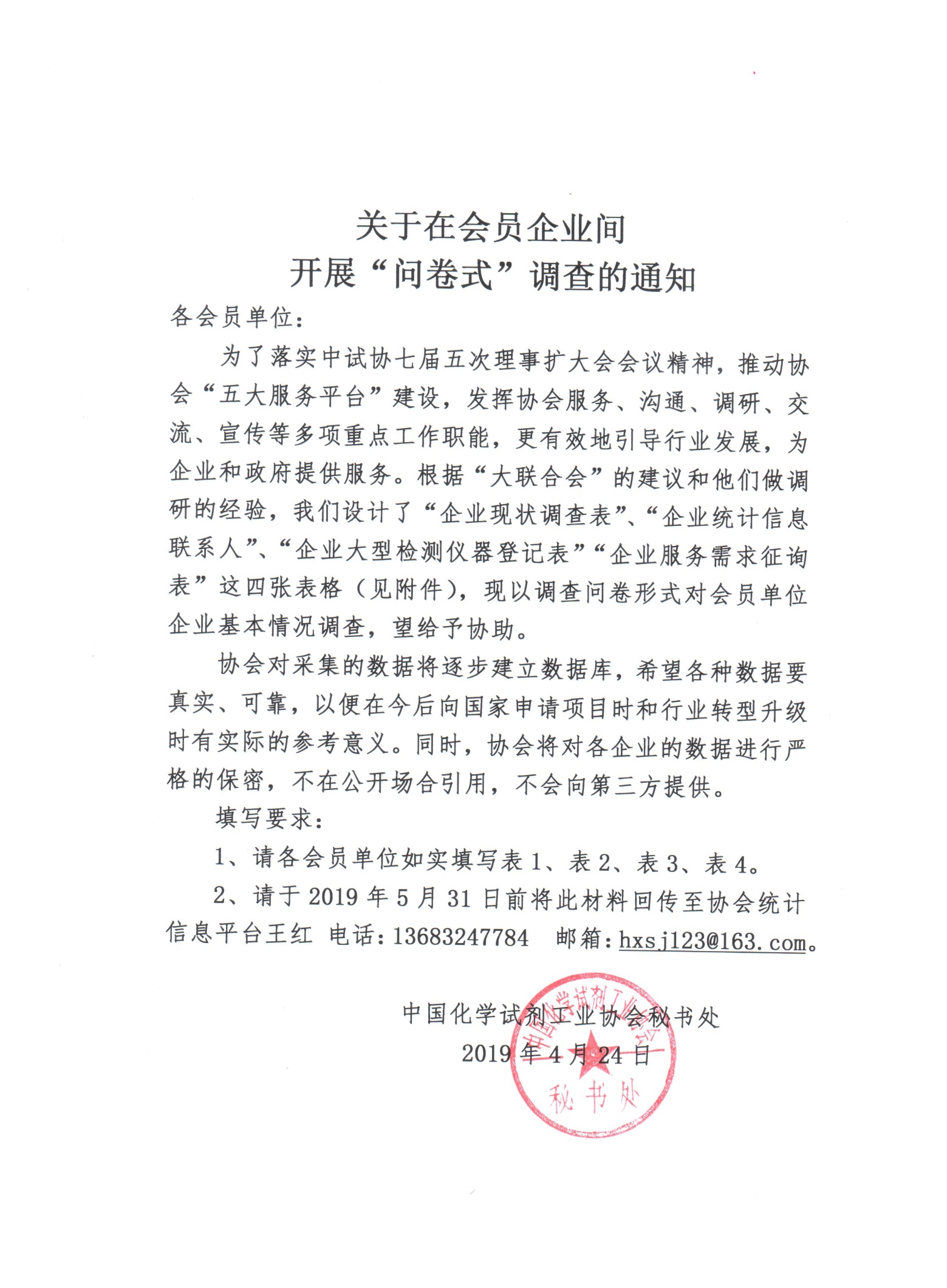 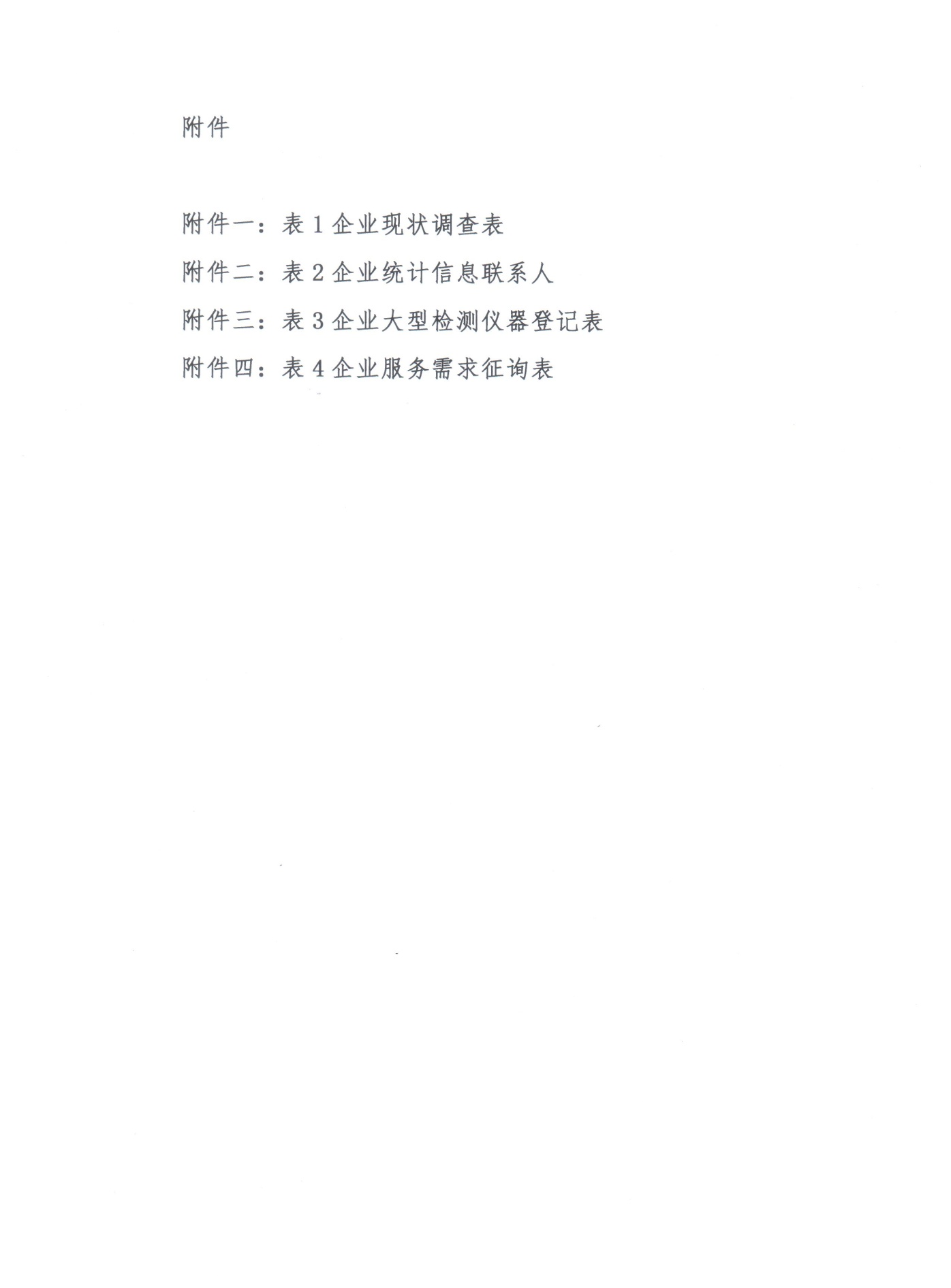 表1企业现状调查表请于2019年5月31日前将此材料回传至协会统计信息平台王红 电话：13683247784  邮箱：hxsj123@163.com。表2企业统计信息联系人请于2019年5月31日前将此材料回传至协会统计信息平台王红 电话：13683247784  邮箱：hxsj123@163.com。表3企业大型检测仪器登记表请于2019年5月31日前将此材料回传至协会统计信息平台王红 电话：13683247784  邮箱：hxsj123@163.com。表4企业服务需求征询表请于2019年5月31日前将此材料回传至协会统计信息平台王红 电话：13683247784  邮箱：hxsj123@163.com。单位名称生产场地（自有、租赁）厂房（㎡）厂房（㎡）生产场地空置（㎡）厂房空置（㎡）甲乙类厂房（㎡）甲乙类厂房（㎡）空置（㎡）员工（人）特殊技术人员（人）特殊技术人员（人）检测人员（人）负责安全人员（人）负责环保（人）负责环保（人）专利数（个）生产产品系列或产品品种大全可附页可附页可附页可附页可附页可附页生产能力可附页可附页可附页可附页可附页可附页有何需求可附页可附页可附页可附页可附页可附页单位主要负责人签字:年  月  日单位主要负责人签字:年  月  日单位主要负责人签字:年  月  日单位公章:年  月  日单位公章:年  月  日单位公章:年  月  日单位公章:年  月  日单位名称单位地址邮编联系人姓名电话邮箱手机主要负责产品统计、产量统计负责人主要负责产品统计、产量统计负责人主要负责产品统计、产量统计负责人单位主要负责人签字:               年  月  日单位主要负责人签字:               年  月  日单位公章：年  月  日单位公章：年  月  日单位公章：年  月  日单位公章：年  月  日单位名称仪器名称型号产地（进口/国产）产地（进口/国产）使用状况数量单位主要负责人签字：    年  月  日单位主要负责人签字：    年  月  日单位主要负责人签字：    年  月  日单位公章：  年  月  日单位公章：  年  月  日单位公章：  年  月  日    单位名称需解决的技术难题   新产品需求    项目需求  技术服务需求单位主要负责人签字：                          年  月  日单位主要负责人签字：                          年  月  日单位公章：                        年  月  日